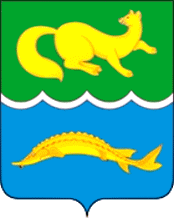 Администрация ВОРОГОВСКОГо сельсоветаТУРУХАНСКОГО РАЙОНАКРАСНОЯРСКОГО КРАЯПОСТАНОВЛЕНИЕ 25.12.2017 г.                                         с. Ворогово                                  № 62-пВ соответствии с частью 4 статьи 19 Федерального закона от 05.04.2013 
№ 44-ФЗ «О контрактной системе в сфере закупок товаров, работ, услуг для обеспечения государственных и муниципальных нужд», постановлением Правительства РФ от 18.05.2015 № 476 «Об утверждении общих требований к порядку разработки и принятия правовых актов о нормировании в сфере закупок, содержанию указанных актов и обеспечению их исполнения», ст.ст. 7,37 Устава Вороговского сельсовета, ПОСТАНОВЛЯЮ:1.Утвердить требования к порядку разработки и принятия муниципальных правовых актов о нормировании в сфере закупок для обеспечения муниципальных нужд, содержанию указанных актов и обеспечению их исполнения согласно приложению №1.2.Контроль за выполнением постановления оставляю за собой.3.Настоящее постановление вступает в силу с 1 января 2017 года и подлежит опубликованию в газете «Вороговский  вестник» и размещению в информационно-коммуникационной сети «Интернет». Глава Вороговского сельсовета                                        М.П. ПшеничниковПриложение № 1к постановлению         Администрации Вороговского сельсоветаот 25.12.2017г. № 62-пТребованияк порядку разработки и принятия муниципальных правовых актово нормировании в сфере закупок для обеспечения муниципальных нужд, содержанию указанных актов и обеспечению их исполнения1. Настоящий документ определяет требования к порядку разработки и принятия, содержанию, обеспечению исполнения правовых актов Администрации Вороговского сельсовета, утверждающих:1.1. правила определения требований к закупаемым Администрацией Вороговского сельсовета и подведомственными ей казенными учреждениями и бюджетными учреждениями для обеспечения муниципальных нужд муниципального образования Вороговский  сельсовет отдельным видам товаров, работ, услуг (в том числе предельные цены товаров, работ, услуг);1.2. правила определения нормативных затрат на обеспечение функций Администрации Вороговского сельсовета (включая подведомственные казенные учреждения) (далее - нормативные затраты);1.3 нормативные затраты;1.4 требования к закупаемым Администрацией Вороговского сельсовета и  подведомственными ей казенными учреждениями и бюджетными учреждениями отдельным видам товаров, работ, услуг (в том числе предельные цены товаров, работ, услуг).2. Правовые акты, указанные в пункте 1 настоящего документа, разрабатываются в форме проектов постановлений Администрации Вороговского сельсовета.3. Проекты актов, указанные в пункте 1 настоящего документа, подлежат обязательному обсуждению в целях осуществления общественного контроля.Для проведения обсуждения в целях общественного контроля проектов правовых актов, указанных в пункте 1 настоящего документа, Администрация Вороговского сельсовета размещает проекты указанных правовых актов и пояснительные записки к ним в установленном порядке в единой информационной системе в сфере закупок.Срок проведения обсуждения в целях общественного контроля устанавливается Администрацией Вороговского сельсовета и не может быть менее 7 календарных дней со дня размещения проектов правовых актов, указанных в пункте 1 настоящего документа, в единой информационной системе в сфере закупок.Администрация Вороговского сельсовета рассматривает предложения, поступившие в электронной или письменной форме, в установлены срок, в соответствии с законодательством Российской Федерации о порядке рассмотрения обращений граждан.Администрация Вороговского сельсовета не позднее 7 календарных дней со дня рассмотрения поступивших предложений размещают эти предложения и ответы на них в установленном порядке в единой информационной системе в сфере закупок.По результатам обсуждения в целях общественного контроля Администрация Вороговского сельсовета при необходимости принимает решение о внесении изменений в проекты правовых актов, указанных в пункте 1 настоящего документа, с учетом поступивших предложений.4. Проекты правовых актов, указанных в подпунктах 1.1 и 1.4 пункта 1 настоящего документа, подлежат обязательному предварительному обсуждению на заседаниях общественных советов  муниципального образования Вороговский сельсовет  (далее - общественный совет).По результатам рассмотрения данных проектов правовых актов,  общественный совет принимает одно из следующих решений:а) о необходимости доработки проекта правового акта;б) о возможности принятия правового акта.5. Решение, принятое общественным советом, оформляется протоколом, подписываемым всеми его членами, который не позднее 3 рабочих дней со дня принятия соответствующего решения размещается муниципальными органами в установленном порядке в единой информационной системе в сфере закупок.6. Администрация Вороговского сельсовета до 1 июля текущего финансового года принимает правовые акты, указанные в подпункте 1.3 пункта 1 настоящего документа.7. Правовые акты, предусмотренные подпунктами 1.3 и 1.4 пункта 1 настоящего документа, пересматриваются Администрацией Вороговского сельсовета не реже одного раза в год.8. В случае принятия решения, о необходимости доработки проекта правового акта, Администрация Вороговского сельсовета утверждает правовые акты, после их доработки в соответствии с решениями, принятыми общественным советом.9. Администрация Вороговского сельсовета в течение 7 рабочих дней со дня принятия правовых актов, указанных в подпунктах 1.3 и 1.4 пункта 1 настоящего документа, размещают эти правовые акты в установленном порядке в единой информационной системе в сфере закупок.10. Внесение изменений в правовые акты, указанные в подпунктах 1.3 и 1.4 пункта 1 настоящего документа, осуществляется в порядке, установленном для их принятия.11. Постановление Администрации Ворговского сельсовета, утверждающее правила определения требований к закупаемым Администрацией Вороговского сельсовета  и подведомственными ей казенными учреждениями и бюджетными учреждениями для обеспечения муниципальных нужд отдельным видам товаров, работ, услуг (в том числе предельные цены товаров, работ, услуг, должно определять:а) порядок определения значений характеристик (свойств) отдельных видов товаров, работ, услуг (в том числе предельных цен товаров, работ, услуг), включенных в утвержденный Администрации Вороговского сельсовета перечень отдельных видов товаров, работ, услуг;б) порядок отбора отдельных видов товаров, работ, услуг (в том числе предельных цен товаров, работ, услуг), закупаемых Администрацией Вороговского сельсовета  и подведомственными ей казенными учреждениями и бюджетными учреждениями (далее - ведомственный перечень);в) форму ведомственного перечня.12. Постановление Администрации Вороговского сельсовета, утверждающее правила определения нормативных затрат, должно определять:а) порядок расчета нормативных затрат, в том числе формулы расчета;б) требование об определении нормативов количества и (или) цены товаров, работ, услуг, в том числе сгруппированных по должностям работников и (или) категориям должностей работников.13. Правовые акты Администрации Ворговского сельсовета, утверждающие требования к отдельным видам товаров, работ, услуг, закупаемым Администрацией Вороговского сельсовета и подведомственными ей казенными учреждениями и бюджетными учреждениями, должны содержать следующие сведения:а) наименования заказчиков (подразделений заказчиков), в отношении которых устанавливаются требования к отдельным видам товаров, работ, услуг (в том числе предельные цены товаров, работ, услуг);б) перечень отдельных видов товаров, работ, услуг с указанием характеристик (свойств) и их значений.14. Администрация Вороговского сельсовета разрабатывает и утверждает:а) индивидуальные, установленные для каждого работника, и (или) коллективные, установленные для нескольких работников, нормативы количества и (или) цены товаров, работ, услуг по структурным подразделениям Администрации Вороговского сельсовета.б) нормативы количества и (или) цены товаров, работ, услуг, в том числе сгруппированные по должностям работников и (или) категориям должностей работников.15. Правовые акты, указанные в подпунктах 1.3 и 1.4 пункта 1 настоящего документа, могут устанавливать требования к отдельным видам товаров, работ, услуг, закупаемым одним или несколькими заказчиками, и (или) нормативные затраты на обеспечение функций органов местного самоуправления муниципального образования Вороговский сельсовет  и (или) подведомственных казенных учреждений, бюджетных учреждений.16. Требования к отдельным видам товаров, работ, услуг и нормативные затраты применяются для обоснования объекта и (или) объектов закупки соответствующего заказчика.Об утверждении  требований к порядку разработки и принятия муниципальных правовых актов о нормировании в сфере закупок для обеспечения муниципальных нужд, содержанию указанных актов и обеспечению их исполнения